Ajuntament de Ripollet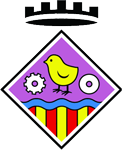 Comunicació de canvi de titularitat d’activitats Formulari de comunicació de canvi de titularitat d’activitats Sol·licitant / persona interessadaNom1r. cognom2n. cognomDocument  ☐ NIF  
  ☐ NIE  
  ☐ Passaport  Número de document Dades de l'establimentNom comercialReferència cadastralAdreçaAdreça d'accésTelèfonAdreça electrònicaActivitat principalCodi CCAAECodi IAEAltres activitats o activitats secundàries. ObservacionsDades de la sol·licitud Nom  Primer cognom  Segon cognom  Raó social  Document identificador  Tipus de document 
☐ NIF 
☐ NIE 
☐ Passaport 
 Adreça  Província  Municipi  Codi postal  En cas d'haver-hi representant, indicar nom, cognoms i NIF  Telèfon  Fax  Adreça electrònica  Nom  Primer cognom  Segon cognom  Raó social  Document identificador  Tipus de document 
☐ NIF 
☐ NIE 
☐ Passaport 
 Adreça  Província  Municipi  Codi postal  En cas d'haver-hi representant, indicar nom, cognoms i NIF  Telèfon  Fax  Adreça electrònica Documentació que aporta el sol·licitantSi necessiteu adjuntar més documentació disposareu després de la possibilitat (en aquest mateix tràmit)☐ Declaració conjunta de transmissió de la titularitat de l'activitat, signada tant per l'antic titular com pel nou si se'n disposa.Documentació que obra en poder de l'ajuntamentSi necessiteu adjuntar més documentació disposareu després de la possibilitat (en aquest mateix tràmit)☐ Llicència o Comunicació prèvia vigent per a l'exercici de l'activitat que es transfereix i les certificacions tècniques procedents.
Referència☐ Justificació acreditativa que s'ha realitzat el pagament de la corresponent taxa.
Identificada amb la liquidació númeroDeclaracionsDeclaro responsablementQue en cas d'actuar com a representant legal, disposo de tots els poders necessaris per a tramitar aquesta sol·licitud i rebre, si escau, les corresponents comunicacions i/o notificacions.Que les dades consignades en aquesta comunicació són certes, així com tota la documentació que s'adjunta, i que estic obligat a comunicar qualsevol variació que pugui produir-se d'ara en endavant.Que disposo de la pòlissa o el contracte d'assegurances o altres garanties que donen cobertura a la responsabilitat de l'activitat, si escau.Que tinc la disponibilitat de la finca o local.AutoritzacióL'Ajuntament a verificar les meves dades a altres administracions o organismes per comprovar el compliment de les condicions requerides per a l'exercici de l'activitat, i que pugui verificar-les durant la seva vigència.Efectes de la presentació de la comunicacióLes responsabilitats i les obligacions de l'antic titular derivades de la llicència o de la comunicació prèvia són assumides pel nou titular.La inexactitud, falsedat o omissió de qualsevol dada consignada en aquest document serà posada en coneixement del nou titular adquirent o del transmitent (segons a qui concerneixi) que disposarà del termini de deu dies per corregir-la i/o perfeccionar-la, sens perjudici de les responsabilitats a les quals s'haguessin de fer front que, si fos el cas, serien solidàries entre les dues parts.Un cop efectuada la comunicació, l'Ajuntament actualitzarà les dades en el Registre municipal corresponent.Realitzareu aquest tràmit en representació d'una altra persona?Això inclou empreses, fundacions, associacions, cooperatives, comunitats de propietaris, etc...
☐ No
☐ Si, sóc el seu representantL'interessat a qui represento és:
☐ Persona física Nom1r. cognom2n. cognomDocument
☐ NIF
☐ NIE
☐ Passaport

Número de document   
  ☐ Persona jurídica o altra entitat   Raó socialDocument
☐ CIF
☐ Passaport

Número de documentAdjunteu documentació complementària?Abans de respondre aquesta pregunta sapigueu que no cal presentar documentació que ja té l'administració.És obligació d'aquesta verificar les dades que declareu i aconseguir aquestes dades i/o documents de qualsevol ens públics.Per exemple, no cal adjuntar:
Còpies del DNI, volants de padró, títols de família nombrosa, dades cadastrals, etc ...Preferiu presentar vosaltres les dades?
☐ M'oposo a que l'administració consulti i/o obtingui dades i documents d'altres ens públics relacionats amb aquesta sol•licitudSegons l'article 28 de la Llei 39/2015 si s'oposa a que l'administració verifiqui les dades/documents exigits per la normativa aplicable, heu d'adjuntar-les vosaltres.Si escau, l'administració li requerirà la presentació de documentació per continuar amb la tramitació de la vostra sol•licitud.Dades a efectes de notificació/comunicacióUs avisarem de l'existència de notificacions o comunicacions relacionades amb aquesta sol·licitud per mitjà de SMS i/o correu electrònicTelèfon MòbilCorreu electrònic  
 ☐ Per correu postal (Opcional) 
  Aquest canal no està disponible per:Persones jurídiques.Entitats sense personalitat jurídica (comunitats de propietaris, unions temporals d'empreses, etc...).Persones que actuïn en exercici d'una activitat professional sotmesa a col·legiació obligatòria (notaris, registradors, advocats, etc...).Empleats de les AAPP que actuïn en qualitat d'empleat públic.Persones que representin a qualsevol dels subjectes anteriors.AdreçaPaísProvínciaMunicipiCodi postalEn compliment del previst a l’article 11 de la Llei orgànica 3/2018, de 5 de desembre, de protecció de dades personals i garantia dels drets digitals, en relació amb l’establert a l’article 13 del Reglament General de Protecció de dades, l’informem que les seves dades són necessàries per a la gestió del tràmit o prestació del servei que esteu realitzant.Al respecte, s’indica que el Ajuntament de Ripollet és el responsable del tractament d’aquestes dades personals, que conservarà de conformitat amb les disposicions legals i reglamentàries aplicables en cada cas.Així mateix s’informa de la possibilitat d’exercir els seus drets d’accés, rectificació, supressió, oposició i limitació mitjançant la remissió d’un escrit dirigit al Ajuntament de Ripollet per mitjans electrònics oac@ripollet.cat, o en format paper, ja sigui presencialment o per correu postal a l’adreça següent: OAC, Carrer Balmes, 2-4, Ripollet (08291). Per a més informació, consulti la nostra política de privacitat.Data:
A ,  de/d’   de 20Signatura